Πρόσκληση Εκδήλωσης Ενδιαφέροντος για τη Σύναψη Δυο (2) Συμβάσεων Έργου Ιδιωτικού Δικαίου Για τη Σύνταξη τεχνικών εκθέσεων και δικαστική υποστήριξη για αγροζημίες λόγω πλημμύρων έτους 2002 και εφεξής στην λίμνη Νησίου ΥΗΣ Άγρα, στα πλαίσια σχετικού έργου που υλοποιεί η Ε.Ε.Ε. του ΤΕΙ ΘεσσαλίαςΗ Γραμματεία της Επιτροπής Εκπαίδευσης και Ερευνών του ΤΕΙ Θεσσαλίας, λαμβάνοντας υπόψη:Την υπ’ αριθμ. 34/03-07-2014/Θ14 (ΑΔΑ: 799046914Κ-ΖΑ2) απόφαση της Ολομέλειας της Ε.Ε.Ε. του Τ.Ε.Ι. Θεσσαλίας.ΑΝΑΚΟΙΝΩΝΕΙΤην παρούσα πρόσκληση εκδήλωσης ενδιαφέροντος για τη σύναψη δυο (2) Συμβάσεων Έργου Ιδιωτικού Δικαίου για τη σύνταξη τεχνικών εκθέσεων και δικαστική υποστήριξη για αγροζημίες λόγω πλημμύρων έτους 2002 και εφεξής στην λίμνη Νησίου ΥΗΣ Άγρα, στα πλαίσια σχετικού έργου που υλοποιεί η Ε.Ε.Ε. του ΤΕΙ Θεσσαλίας.1. Γενικά Προσόντα - ΠροαπαιτούμεναΟι ενδιαφερόμενοι/ες πρέπει να είναι Έλληνες πολίτες ή πολίτες των κρατών-μελών της Ευρωπαϊκής Ένωσης.Για τους πολίτες άλλων πλην της Ελλάδος κρατών της Ε.Ε., απαιτείται άριστη γνώση της ελληνικής γλώσσας, η οποία αποδεικνύεται από πιστοποιητικό αρμόδιας ελληνικής εκπαιδευτικής αρχής.Οι ενδιαφερόμενοι/ες πρέπει να έχουν λάβει τους απαιτούμενους τίτλους σπουδών μέχρι την ημερομηνία λήξης της προθεσμίας υποβολής της αίτησης και, γενικότερα, να κατέχουν όλα τα απαιτούμενα προσόντα μέχρι την εν λόγω ημερομηνία. Σε περίπτωση στην οποία οι τίτλοι σπουδών έχουν αποκτηθεί στην αλλοδαπή, πρέπει να υπάρχει πράξη αναγνώρισης από το ΔΙΚΑΤΣΑ ή πιστοποιητικό αναγνώρισης από το ΔΟΑΤΑΠ για την ισοτιμία των τίτλων αυτών ή πράξη αναγνώρισης επαγγελματικής ισοτιμίας από το Συμβούλιο Αναγνωρίσεως Επαγγελματικής Ισοτιμίας Τίτλων Τριτοβάθμιας Εκπαίδευσης.Οι ενδιαφερόμενοι/ες πρέπει να έχουν χρονική διαθεσιμότητα σε όλη την διάρκεια του έργου, καθώς και διαθεσιμότητα για την εκπόνηση τμημάτων του έργου στις εγκαταστάσεις του φορέα του έργου και στην περιοχή της λίμνη Νησίου ΥΗΣ Άγρα.Οι άνδρες ενδιαφερόμενοι πρέπει να έχουν εκπληρώσει τις στρατιωτικές τους υποχρεώσεις ή να έχουν απαλλαγεί νόμιμα από αυτές ή να έχουν λάβει αναβολή.Τα (ι),(ιv),(v) καθώς και δήλωση ‘Τα στοιχεία που κατατίθενται στην παρούσα πρόταση είναι αληθή’ να δηλώνονται σε σχετική υπεύθυνη δήλωση σύμφωνα με το άρθρο 8 του Ν.1599/1986.Επισημαίνεται ότι σύμφωνα με το άρθρο 3 του Ν.4250/2014, ΦΕΚ Α’ 74/26-03-2014, για την ανωτέρω υπεύθυνη δήλωση δεν απαιτείται βεβαίωση του γνησίου της υπογραφής από αρμόδια διοικητική αρχή ή τα ΚΕΠ.2. Περιγραφή Θέσεων - Προσόντα - ΒαθμολογίαΘέση Α: Επιστημονικός σύμβουλος δικαστικής πραγματογνωμοσύνης αγροζημιών φυσιολογικών και μη παρασιτικών αιτιώνΈργο: Σύνταξη τεχνικών εκθέσεων και δικαστική υποστήριξη για αγροζημίες λόγω πλημμύρων έτους 2002 και εφεξής στην λίμνη Νησίου ΥΗΣ ΆγραΑπαιτούμενα Προσόντα:1.	Βασικό Πτυχίο Γεωπονίας (ΠΕ), με εξειδίκευση στα Οπωροκηπευτικά. 2.	Ερευνητής/τρία, κάτοχος διδακτορικού τίτλου, με μεταδιδακτορική έρευνα και με έντονη διάχυση γνώσης σε ιδρύματα τριτοβάθμιας εκπαίδευσης, στην δενδροκομία, στην φυσιολογία ριζικών συστημάτων, στην φωτοσυνθετική ικανότητα των καλλιεργειών, στην καταπόνηση ριζικού συστήματος φυτών από βιοτικά και αβιοτικά αιτία.3.	Γνώση εφαρμογής της ελληνικής νομοθεσίας σε θέματα σχετικά με το φυσικό τεχνικό αντικείμενο του έργου.4.	Δικαστική υποστήριξη τεχνικού μέρους συναφών υποθέσεων μεγάλων επιχειρήσεων (2012-2014).5.	Αποδεδειγμένη εμπειρία: α) Στο φυσικό τεχνικό αντικείμενο (πολυετής εμπειρία).β) Σε διαχείριση και έλεγχο κτηματολογικών πινάκων για δικαστική χρήση.γ) Στον υπολογισμό παραγωγικής αξίας φυτικών ειδών για δικαστική χρήση.δ) Στον υπολογισμό ζημιών καλλιεργειών από φυσικά αιτία με συνδεδεμένη εργασιακή προϋπηρεσία από τον ΕΛΓΑ. ε) Στον διοικητικό έλεγχο αιτήσεων συγχρηματοδοτούμενων προγραμμάτων με εθνική και κοινοτική συμμετοχή για χορήγηση οικονομικών ενισχύσεων στον γεωργικό τομέα.στ) Στον έλεγχο αιτίων ζημιών καλλιεργειών με επιτόπιους και εργαστηριακούς ελέγχους.ζ) Στην ανάπτυξη, επεξεργασία, ερμηνεία και παρουσίαση φωτογραφικού υλικού για δικαστική χρήση.η) Σύνταξης μελετών πραγματογνωμοσύνης για δικαστική χρήση.θ) Πρότερης εκπαίδευσης στα παρακάτω αντικείμενα: α) ενεργειακών καλλιεργειών, β) καινοτόμες τεχνολογίες ακριβείας για την βελτιστοποίηση της άρδευσης και την ολοκληρωμένη διαχείριση καλλιεργειών σε περιβάλλοντα έλλειψης νερού σε πλαίσια ευρωπαϊκών προγραμμάτων.ι) Σε δικαστική υποστήριξη τεχνικού μέρους συναφών υποθέσεων μεγάλων επιχειρήσεων (2012-2014).κ) Σε προηγούμενα έργα πραγματογνωμοσύνης και δικαστικής υποστήριξης μέσα από δομές ακαδημαϊκών ιδρυμάτων για λογαριασμό μεγάλων δημοσίων επιχειρήσεων.Διάρκεια: 12 μήνες Αμοιβή: 31.650€ (συμπεριλαμβανομένου του Φ.Π.Α. και λοιπών κρατήσεων) Οι έχοντες τα απαιτούμενα προσόντα θα βαθμολογηθούν ως εξής:Θέση Β: Τεχνικός σύμβουλος δικαστικής πραγματογνωμοσύνης αγροζημιών παρασιτικών και παθολογικών αιτίωνΈργο: Σύνταξη τεχνικών εκθέσεων και δικαστική υποστήριξη για αγροζημίες λόγω πλημμύρων έτους 2002 και εφεξής στην λίμνη Νησίου ΥΗΣ ΆγραΑπαιτούμενα Προσόντα:1.	Βασικό Πτυχίο Γεωπονίας (ΠΕ), με βασικό στη Φυτική Παραγωγή .2.	Ερευνητής κάτοχος διδακτορικού τίτλου με μεταδιδακτορική δραστηριότητα και έντονη διάχυση γνώσης σε ιδρύματα τριτοβάθμιας εκπαίδευσης.3.	Συνολικό ευρωπαϊκό και διεθνές πιστοποιημένο ερευνητικό έργο στην περιβαλλοντική μικροβιολογία, στη μικροβιακή παθογένεια, στην διαχείριση φυσικών πόρων, στην εντομολογία, στη φυτοπροστασία και στους φυσιολογικούς και μοριακούς μηχανισμούς ανοσίας αγροοικοσυστημάτων.4.	Συμμετοχή σε επιτροπές κρίσης εθνικών/διακρατικών προγραμμάτων.5.	Γνώση εφαρμογής της ελληνικής νομοθεσίας σε θέματα σχετικά με το φυσικό τεχνικό αντικείμενο του έργου.6.	Αποδεδειγμένη εμπειρία: α) Στο φυσικό τεχνικό αντικείμενο (πολυετής εμπειρία)β) Σε διαχείριση και έλεγχο κτηματολογικών πινάκων για δικαστική χρήση.γ) Στον υπολογισμό παραγωγικής αξίας φυτικών ειδών για δικαστική χρήση.δ) Στον υπολογισμό ζημιών καλλιεργειών από φυσικά αιτία με συνδεδεμένη εργασιακή προϋπηρεσία στον ΕΛΓΑ. ε) Στον έλεγχο αιτίων ζημιών καλλιεργειών με επιτόπιους και εργαστηριακούς ελέγχους .ε) Στην ανάπτυξη, επεξεργασία, ερμηνεία και παρουσίαση φωτογραφικού υλικού για δικαστική χρήση.στ) Σε επιτόπιους ελέγχους ολοκληρωμένου συστήματος διαχείρισης και ελέγχου (ΟΣΔΕ) φυτικής παραγωγής από τον Οργανισμό Πληρωμών και Ελέγχου Κοινοτικών Ενισχύσεων Προσανατολισμού και Εγγυήσεων (ΟΠΕΚΕΠΕ).η) Στην σύνταξη μελετών πραγματογνωμοσύνης για δικαστική χρήση.θ) Πρότερης εκπαίδευσης στα παρακάτω αντικείμενα: α) καινοτόμες τεχνολογίες ακριβείας για την βελτιστοποίηση της άρδευσης και την ολοκληρωμένη διαχείριση καλλιεργειών σε περιβάλλοντα έλλειψης νερού σε πλαίσια ευρωπαϊκών προγραμμάτων, β) αξιοποίησης των γεωγραφικών συστημάτων πληροφοριών στη γεωργική πρακτική.ι) Σε δικαστική υποστήριξη τεχνικού μέρους συναφών υποθέσεων μεγάλων επιχειρήσεων (2012-2014).κ) Σε προηγούμενα έργα πραγματογνωμοσύνης και δικαστικής υποστήριξης μέσα από δομές ακαδημαϊκών ιδρυμάτων για λογαριασμό μεγάλων δημοσίων επιχειρήσεων.Διάρκεια: 12 μήνες Αμοιβή: 31.650€ (συμπεριλαμβανομένου του Φ.Π.Α. και λοιπών κρατήσεων) Οι έχοντες τα απαιτούμενα προσόντα θα βαθμολογηθούν ως εξής:3.  Περιεχόμενα Πρότασης Υποψηφίων και ΕπιλογήΗ επιλογή των προτάσεων θα γίνει από τριμελή επιτροπή αξιολόγησης που έχει συγκροτηθεί για το σκοπό αυτό μετά από σχετική κλήρωση. Η αξιολόγηση και επιλογή των προτάσεων θα πραγματοποιηθεί με βάση τους τίτλους σπουδών, την υφιστάμενη εμπειρία και ειδίκευση σε σχέση με το έργο και τις συναφείς δραστηριότητες, κριτήρια για τα οποία θα βαθμολογηθούν οι συμμετέχοντες βάσει των σχετικών πινάκων της παραγράφου 2.Η πρόταση κάθε ενδιαφερόμενου πρέπει να περιλαμβάνει:Αίτηση κατάθεσης πρότασης του υποψηφίου (θα τη βρείτε στο τέλος της πρόσκλησης).Φωτοτυπία των δύο όψεων της Αστυνομικής Ταυτότητας ή σε έλλειψη ταυτότητας, φωτοτυπία των κρίσιµων σελίδων του διαβατηρίου, δηλαδή αυτών στις οποίες αναφέρονται ο αριθµός και τα στοιχεία ταυτότητας του κατόχου, καθώς και η φωτογραφία.Υπεύθυνη δήλωση σύμφωνα με το άρθρο 8 Ν.1599/1986 για τα προαπαιτούμενα (ι),(ιv),(v).Βιογραφικό σημείωμα, υπογεγραμμένο σε όλες τις σελίδες.Τα δικαιολογητικά που αποδεικνύουν τα προσόντα που ζητούνται (π.χ. τίτλοι σπουδών, βεβαιώσεις προϋπηρεσίας, γνώσεις ξένων γλωσσών, γνώσεις Η/Υ, τυχόν συστατικές επιστολές, κλπ).Οποιοδήποτε άλλο στοιχείο κρίνεται απαραίτητο για την τεκμηρίωση της υποψηφιότητας-πρότασης.Επισημαίνεται ότι σύμφωνα άρθρο 3 του Ν.4250/2014, ΦΕΚ Α’ 74/26-03-2014, αντί πρωτοτύπων ή επικυρωμένων αντιγράφων, γίνονται αποδεκτά ευκρινή φωτοαντίγραφα των πρωτοτύπων εγγράφων ή των ακριβών αντιγράφων τους που εκδόθηκαν από τις κάτωθι υπηρεσίες και φορείς: Δημόσιο, τους Οργανισμούς Τοπικής Αυτοδιοίκησης (Ο.Τ.Α.), τα νομικά πρόσωπα δημοσίου δικαίου, τα Δικαστήρια όλων των βαθμών, τα νομικά πρόσωπα ιδιωτικού δικαίου που ανήκουν στο κράτος ή επιχορηγούνται τακτικώς, σύμφωνα με τις κείμενες διατάξεις από κρατικούς πόρους κατά 50% τουλάχιστον του ετήσιου προϋπολογισμού τους, τις δημόσιες επιχειρήσεις και τους οργανισμούς που προβλέπονται στις διατάξεις του άρθρου 1 του ν. 3429/2005, καθώς και στα νομικά πρόσωπα και τις επιχειρήσεις των Ο.Τ.Α.. Ομοίως, γίνονται αποδεκτά ευκρινή φωτοαντίγραφα από αντίγραφα ιδιωτικών εγγράφων τα οποία έχουν επικυρωθεί από δικηγόρο, καθώς και ευκρινή φωτοαντίγραφα από τα πρωτότυπα όσων ιδιωτικών εγγράφων φέρουν θεώρηση από υπηρεσίες και φορείς, καθώς επίσης γίνονται αποδεκτά ευκρινή φωτοαντίγραφα από αντίγραφα εγγράφων που έχουν εκδοθεί από αλλοδαπές αρχές και έχουν επικυρωθεί από δικηγόρο.Υποβληθείσα πρόταση η οποία δεν πληροί τα απαιτούμενα προσόντα της πρόσκλησης δεν βαθμολογείται και απορρίπτεται. Επιπρόσθετα, η αρμόδια επιτροπή επιλογής και κατά συνέπεια η Επιτροπή Εκπαίδευσης και Ερευνών δεν δεσμεύεται να συνεκτιμήσει στην επιλογή των αντισυμβαλλομένων τα κοινωνικά κριτήρια του άρθρου 21 § 11 Ν 2190/1994, καθώς γενικά προέχουν τα κριτήρια επαγγελματικής, επιστημονικής κλπ. αξιολόγησης, τα οποία εξασφαλίζουν την άρτια εκτέλεση του προς ανάθεση έργου, ενώ η Επιτροπή Εκπαίδευσης και Ερευνών διατηρεί πλήρη διακριτική ευχέρεια ως προς την ίδια τη σύναψη ή μη συμβάσεων ή ως προς τον αριθμό τους.Επισημαίνεται δε ότι η διαδικασία πρόσκλησης υποβολής προτάσεων για σύναψη συμβάσεων μίσθωσης έργου της παρούσης δεν είναι διαγωνιστική, ενώ η τυχόν επιλογή αντισυμβαλλομένων έχει τον χαρακτήρα αποδοχής πρότασης και όχι «πρόσληψης». Η  διαδικασία της πρόσκλησης θα ολοκληρωθεί με σύνταξη «πίνακα αξιολόγησης», ενώ όσοι επιλεγούν θα ειδοποιηθούν προσωπικά. Σε κάθε περίπτωση όλοι οι συμμετέχοντες στην παρούσα πρόσκληση εκδήλωσης ενδιαφέροντος έχουν δικαίωμα υποβολής ένστασης κατά των πινάκων κατάταξης και επιλογής μέσα σε αποκλειστικό διάστημα 5 εργάσιμων ημερών από την ημερομηνία κοινοποίησης (αποκλειστικά και μόνο μέσω ηλεκτρονικού ταχυδρομείου) των πινάκων σε αυτούς. Τέλος οι συμμετέχοντες έχουν δικαίωμα πρόσβασης στους ατομικούς φακέλους και στα ατομικά φύλλα αξιολόγησης/βαθμολόγησης των υπολοίπων υποψηφίων, δικαίωμα που ασκείται υπέρ του αιτούντος υπό τον όρο τήρησης των προβλεπόμενων στο υπό στοιχεία Γ/ΕΞ/4163-1/06.07.2012 έγγραφο της Αρχής Προστασίας Δεδομένων Προσωπικού Χαρακτήρα, ήτοι όταν συντρέχει στο πρόσωπό του το έννομο συμφέρον της υπεράσπισης των δικαιωμάτων του ενώπιον των αρμοδίων δικαστηρίων.4. Σύναψη Σύμβασης Ανάθεσης ΈργουΟ/η επιλεχθείς/είσα θα κληθεί να υπογράψει σχετική σύμβαση ανάθεσης έργου στην οποία θα καθορίζονται το αντικείμενο του έργου, τα ενδιάµεσα και τελικά παραδοτέα, ο ακριβής χρόνος παράδοσής τους και ο τρόπος πληρωµής. Η δαπάνη θα καλυφθεί από τον προϋπολογισμό του έργου 3860, υπό την προϋπόθεση υπογραφής της σχετικής σύμβασης μεταξύ της «Δ.Ε.Η. Α.Ε.» και της Ε.Ε.Ε. του Τ.Ε.Ι. Θεσσαλίας.5. Υποβολή ΑίτησηςΟι ενδιαφερόμενοι (μόνο φυσικά πρόσωπα) καλούνται να υποβάλλουν την πρότασή τους οι ίδιοι ή αποστέλλοντας ταχυδρομικά την σχετική επιστολή, με τα απαιτούμενα αποδεικτικά,  στην υπηρεσία πρωτοκόλλου, της Επιτροπής Εκπαίδευσης και Ερευνών του Τ.Ε.Ι. Θεσσαλίας,  μέχρι τη Δευτέρα  08-09-2014, ώρα 14:00 με την ένδειξη:ΕΠΙΤΡΟΠΗ ΕΚΠΑΙΔΕΥΣΗΣ ΚΑΙ ΕΡΕΥΝΩΝ ΤΕΙ ΘΕΣΣΑΛΙΑΣΝΕΑ ΚΤΙΡΙΑ ΤΕΙ ΛΑΡΙΣΑΣ, Τ.Κ. 41110 (περιφερειακή οδός Λάρισας Τρικάλων)ΥΠΟΒΟΛΗ ΠΡΟΤΑΣΗΣ ΓΙΑ ΣΥΝΑΨΗ ΣΥΜΒΑΣΗΣ στην Πρόσκληση Εκδήλωσης Ενδιαφέροντος για τη Σύναψη Δύο (2) Συμβάσεων Έργου Ιδιωτικού Δικαίου για τη Σύνταξη τεχνικών εκθέσεων και δικαστική υποστήριξη για αγροζημίες λόγω πλημμύρων έτους 2002 και εφεξής στην λίμνη Νησίου ΥΗΣ Άγρα (κωδ. έργου ΕΛΚΕ 3860)(αρ. πρωτ. πρόσκλησης 3183/28-08-2014)Θέση:_______6. Δημοσίευση ΠρόσκλησηςΗ παρούσα πρόσκληση θα δημοσιευθεί στον δικτυακό τόπο του Τεχνολογικού Εκπαιδευτικού Ιδρύματος Θεσσαλίας http://www.teilar.gr/prokirixeis.php. Ο ΠΡΟΕΔΡΟΣ ΤΗΣ ΕΠΙΤΡΟΠΗΣ ΕΚΠΑΙΔΕΥΣΗΣ ΚΑΙ ΕΡΕΥΝΩΝΚαθηγητής  Βλαχογιάννης Μιχαήλ(Ακολουθεί υπόδειγμα Αίτησης Κατάθεσης Πρότασης)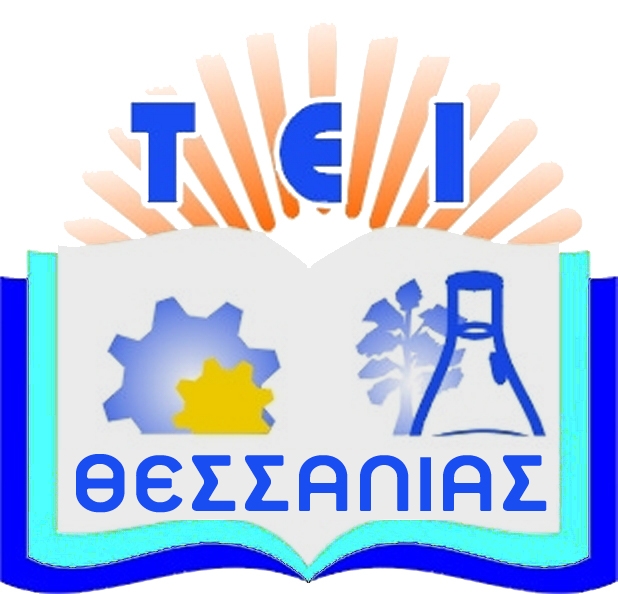 ΕΛΛΗΝΙΚΗ ΔΗΜΟΚΡΑΤΙΑΤΕΧΝΟΛΟΓΙΚΟ ΕΚΠΑΙΔΕΥΤΙΚΟ ΙΔΡΥΜΑ ΘΕΣΣΑΛΙΑΣΕΠΙΤΡΟΠΗ ΕΚΠΑΙΔΕΥΣΗΣ & ΕΡΕΥΝΩΝΠεριφερειακή Οδός Λάρισας – Τρικάλων, Τ.Κ. 41110, ΛάρισαΠληροφορίες: B. ΚυριατζήςΤηλ.: 2410 684 734E-mail: elke_procurement@teilar.gr                           Λάρισα 28-08-2014                    Αρ. πρωτ. 3183α/αΠΡΟΣΟΝ - ΚΡΙΤΗΡΙΟΜΟΝΑΔΕΣ ΒΑΘΜΟΛΟΓΗΣΗΣ1Πτυχίο ΑΕΙ (ΠΕ) Γεωπονικής σχολής με κατεύθυνση οπωροκηπευτικάΒαθμός πτυχίου x 102Διδακτορικός τίτλος σπουδών στο αντικείμενο της θέσης3503Ερευνητική δραστηριότηταΈως 500 μόρια3αΕρευνητική δραστηριότητα στην δενδροκομία1503βΕρευνητική δραστηριότητα στην παθοφυσιολογία ριζικών συστημάτων1503γΕρευνητική δραστηριότητα στη φωτοσυνθετική ικανότητα των καλλιεργειών503δΜεταδιδακτορική έρευνα σε ιδρύματα τριτοβάθμιας εκπαίδευσης1504Αποδεδειγμένη εμπειρία στο αντικείμενο της θέσης Έως 1100 μόρια4αΔικαστική υποστήριξη τεχνικού μέρους συναφών υποθέσεων μεγάλων επιχειρήσεων1004βΔικαστική υποστήριξη τεχνικού μέρους συναφών υποθέσεων μεγάλων επιχειρήσεων (την τελευταία διετία).1004γΔιαχείριση και έλεγχο κτηματολογικών πινάκων για δικαστική χρήση.1004δΥπολογισμό παραγωγικής αξίας φυτικών ειδών για δικαστική χρήση.1004εΥπολογισμό ζημιών καλλιεργειών από φυσικά αιτία με συνδεδεμένη εργασιακή προϋπηρεσία από τον ΕΛΓΑ. 504στΔιοικητικό έλεγχο αιτήσεων συγχρηματοδοτούμενων προγραμμάτων με εθνική και κοινοτική συμμετοχή για χορήγηση οικονομικών ενισχύσεων στον γεωργικό τομέα.504ζΕρμηνεία φωτογραφικού υλικού για δικαστική χρήση.1004ηΣύνταξη μελετών πραγματογνωμοσύνης για δικαστική χρήση (την τελευταία διετία).2004θΠρότερης εκπαίδευση στα παρακάτω αντικείμενα: α) ενεργειακών καλλιεργειών και β) καινοτόμες τεχνολογίες ακριβείας για την βελτιστοποίηση της άρδευσης και την ολοκληρωμένη διαχείριση καλλιεργειών σε περιβάλλοντα έλλειψης νερού σε πλαίσια ευρωπαϊκών προγραμμάτων.1004ιΣε προηγούμενα έργα πραγματογνωμοσύνης και δικαστικής υποστήριξης μέσα από δομές ακαδημαϊκών ιδρυμάτων για λογαριασμό μεγάλων δημοσίων επιχειρήσεων200α/αΠΡΟΣΟΝ - ΚΡΙΤΗΡΙΟΜΟΝΑΔΕΣ ΒΑΘΜΟΛΟΓΗΣΗΣ1Πτυχίο ΑΕΙ (ΠΕ) Γεωπονικής σχολής με κατεύθυνση την Φυτική ΠαραγωγήΒαθμός πτυχίου x 102Διδακτορικός τίτλος σπουδών στο αντικείμενο της θέσης3503Ερευνητική δραστηριότηταΈως 1100 μόρια3αΕρευνητική δραστηριότητα στην περιβαλλοντική μικροβιολογία1503βΕρευνητική δραστηριότητα στη μικροβιακή παθογένεια.1503γΕρευνητική δραστηριότητα στην εντομολογία.1503δΕρευνητική δραστηριότητα στην διαχείριση φυσικών πόρων.1503εΕρευνητική δραστηριότητα στη φυτοπροστασία.1503στΕρευνητική δραστηριότητα στους φυσιολογικούς και μοριακούς μηχανισμούς ανοσίας αγροοικοσυστημάτων.1503ζΣυμμετοχή σε επιτροπές κρίσης εθνικών/διακρατικών προγραμμάτων.2004Αποδεδειγμένη εμπειρία στο αντικείμενο της θέσης Έως 1100 μόρια4αΔικαστική υποστήριξη τεχνικού μέρους συναφών υποθέσεων μεγάλων επιχειρήσεων1004βΔικαστική υποστήριξη τεχνικού μέρους συναφών υποθέσεων μεγάλων επιχειρήσεων (τελευταία διετία).1004γΔιαχείριση και έλεγχο κτηματολογικών πινάκων για δικαστική χρήση.1004δΥπολογισμό παραγωγικής αξίας φυτικών ειδών για δικαστική χρήση.1004εΥπολογισμό ζημιών καλλιεργειών από φυσικά αιτία με συνδεδεμένη εργασιακή προϋπηρεσία από τον ΕΛΓΑ. 504στΣε επιτόπιους ελέγχους ολοκληρωμένου συστήματος διαχείρισης και ελέγχου (ΟΣΔΕ) φυτικής παραγωγής από τον Οργανισμό Πληρωμών και Ελέγχου Κοινοτικών Ενισχύσεων Προσανατολισμού και Εγγυήσεων(ΟΠΕΚΕΠΕ).504ζΕρμηνεία φωτογραφικού υλικού για δικαστική χρήση.1004ηΣύνταξη μελετών πραγματογνωμοσύνης για δικαστική χρήση (την τελευταία διετία).2004θΠρότερης εκπαίδευση στα παρακάτω αντικείμενα: α) καινοτόμες τεχνολογίες ακριβείας για την βελτιστοποίηση της άρδευσης και την ολοκληρωμένη διαχείριση καλλιεργειών σε περιβάλλοντα έλλειψης νερού σε πλαίσια ευρωπαϊκών προγραμμάτων και β) αξιοποίησης των γεωγραφικών συστημάτων πληροφοριών στη γεωργική πρακτική.1004ιΣε προηγούμενα έργα πραγματογνωμοσύνης και δικαστικής υποστήριξης μέσα από δομές ακαδημαϊκών ιδρυμάτων για λογαριασμό μεγάλων δημοσίων επιχειρήσεων.200ΑΙΤΗΣΗ Κατάθεσης ΠρότασηςΛΑΡΙΣΑ,  …………/………/2014ΕΠΩΝΥΜΟ:ΟΝΟΜΑ:ΠΑΤΡΩΝΥΜΟ:ΜΗΤΡΩΝΥΜΟ:Α.Δ.Τ.:Δ/ΝΣΗ:ΤΗΛ.: e-mail: ΘΕΜΑ: Υποβολή πρότασης στην πρόσκληση εκδήλωσης ενδιαφέροντος με αρ. πρωτ. 3183/28-08-2014, Θέση:___ΠΡΟΣ Ε.Ε.Ε. ΤΟΥ Τ.Ε.Ι. ΘεσσαλίαςΠαρακαλώ όπως κάνετε δεκτή την υποβολή της πρότασης-δικαιολογητικών μου, για σύναψη σύμβασης μίσθωσης έργου (Θέση:____) ύστερα από πρόσκληση εκδήλωσης ενδιαφέροντος (αρ. πρωτ. 3183/28-08-2014), για τη σύνταξη τεχνικών εκθέσεων και δικαστική υποστήριξη για αγροζημίες λόγω πλημμύρων έτους 2002 και εφεξής στην λίμνη Νησίου ΥΗΣ Άγρα  (κωδ. έργου ΕΛΚΕ 3860).Ο/ Η ΑΙΤ…………Συνημμένα:1.2.3.4.5...